VLADA REPUBLIKE HRVATSKEZagreb, 8. svibnja 2023._______________________________________________________________Predlagatelj:  Ministarstvo prostornoga uređenja, graditeljstva i državne imovine__________________________________________________________________________Predmet:   	Prijedlog zakona o dopunama Zakona o građevinskoj inspekciji 	(predlagatelj: Klub zastupnika IDS-a u Hrvatskome saboru)________________________________________________________________Banski dvori | Trg Sv. Marka 2  | 10000 Zagreb | tel. 01 4569 222 | vlada.gov.hrPRIJEDLOGKLASA:URBROJ: Zagreb,PREDSJEDNIKU HRVATSKOGA SABORAPredmet:		Prijedlog zakona o dopunama Zakona o građevinskoj inspekciji 	(predlagatelj: Klub zastupnika IDS-a u Hrvatskome saboru)	- mišljenje VladeVeza:	Pismo Hrvatskoga sabora, klase: 362-01/23-01/01, urbroja: 65-23-03, od 1. ožujka 2023. Na temelju članka 122. stavka 2. Poslovnika Hrvatskoga sabora („Narodne novine“, broj 81/13, 113/16, 69/17, 29/18, 53/20, 119/20 i 123/20), Vlada Republike Hrvatske o Prijedlogu zakona o dopunama Zakona o građevinskoj inspekciji (predlagatelj: Klub zastupnika IDS-a u Hrvatskome saboru), daje sljedeće M I Š L J E N J EVlada Republike Hrvatske (u daljnjem tekstu: Vlada) predlaže Hrvatskome saboru da ne prihvati Prijedlog zakona o dopunama Zakona o građevinskoj inspekciji, koji je predsjedniku Hrvatskog sabora podnio Klub zastupnika IDS-a u Hrvatskome saboru, aktom od 1. ožujka 2023. godine, iz sljedećih razloga.Predlagatelj navodi da je gorući problem svih jedinica lokalne samouprave bespravna gradnja te da je uočeno da se ozakonjenjem nezakonito izgrađenih zgrada, niti produženim rokom za ozakonjenje nije uspjelo zaustaviti bespravnu gradnju u jedinicama lokalne samouprave, već se ona nastavlja i dalje.Predlagatelj dalje navodi da je razlog tome u prvom redu nedovoljna ekipiranost građevinske inspekcije te općenito inspekcijskih tijela na području Republike Hrvatske te da se ovim prijedlogom dopuna Zakona o građevinskoj inspekciji želi poboljšati provedba toga Zakona na način da se komunalnim redarima omogući promptno interveniranje na terenu čim uoče bespravne građevinske radove izvan građevinskog područja te da odmah mogu poduzeti sve potrebne mjere kako bi problem zaustavili već u samom začetku. To je potrebno, kako navodi, jer je praksa pokazala da od prijave redara inspekciji, pa do izlaska građevinskog inspektora na teren znaju proteći tjedni, ponekad i mjeseci i dotad je objekt već završen, a ponekad i u funkciji.Predmetnim Prijedlogom zakona predlagatelj predlaže proširiti ovlasti komunalnih redara na način da mogu odmah, odnosno čim uoče bespravne građevinske radove izvan građevinskog područja, intervenirati na terenu i poduzeti sve potrebne mjere do dolaska građevinske inspekcije, a koja bi onda nakon obustave gradnje nastavila daljnji postupak. Time bi se, kako navodi, spriječila bespravna gradnja u samom začetku.	Imajući u vidu navedene razloge za predlaganje predmetnog zakona, navodimo da ova Vlada uvažava iznesene probleme vezane uz bespravnu gradnju te da ozbiljno shvaća cjelokupnu problematiku bespravnog građenja kod kojeg se ističe nekontrolirana individualna gradnja pogotovo u prigradskim prostorima velikih gradova te „apartmanizacija“ u osobito atraktivnom prostoru uz morsku obalu. Nadalje, Vlada razmatra povećanje ovlasti nadzora upravnih tijela jedinica lokalne samouprave nadležnih za poslove komunalnog gospodarstva, odnosno komunalnih redara, kao jedno od rješenja koje bi pridonijelo sprečavanju bespravne gradnje, pa s time u vezi, Vlada tijekom ove godine planira Hrvatskom saboru uputiti prijedloge izmjena i dopuna važećih zakona i to Zakona o komunalnom gospodarstvu („Narodne novine“, broj 68/18, 110/18 i 32/20) te Zakona o građevinskoj inspekciji („Narodne novine“, broj 153/13 i 115/18).Slijedom navedenog, Vlada smatra da predmetni Prijedlog zakona nije dovoljno razrađen niti je usklađen sa Zakonom o državnom inspektoratu („Narodne novine“, broj 115/18 i 117/21), a što bi moglo dovesti do neujednačenog postupanja građevinskih inspektora i komunalnih redara, te da ne bi doveo do očekivanih rezultata, odnosno povećanja učinkovitosti nadzora nad stanjem u prostoru u području gradnje.Iz navedenih razloga, Vlada ne podržava predmetni prijedlog zakona i predlaže Hrvatskome saboru da isti ne prihvati.Za svoje predstavnike, koji će u vezi s iznesenim mišljenjem sudjelovati u radu Hrvatskoga sabora i njegovih radnih tijela, Vlada je odredila potpredsjednika Vlade i ministra prostornoga uređenja, graditeljstva i državne imovine Branka Bačića, državne tajnike Dunju Magaš, mr. sc. Željka Uhlira, Sanju Bošnjak i Domagoja Orlića te glavnog državnog inspektora dr. sc Andriju Mikulića.                                                                                                                PREDSJEDNIKmr.sc. Andrej Plenković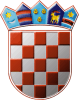 